ACTIVIDAD 28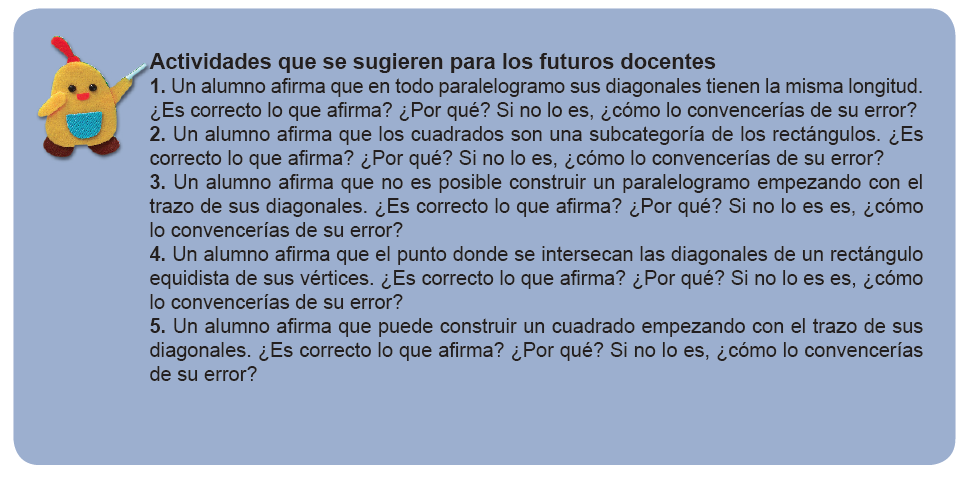 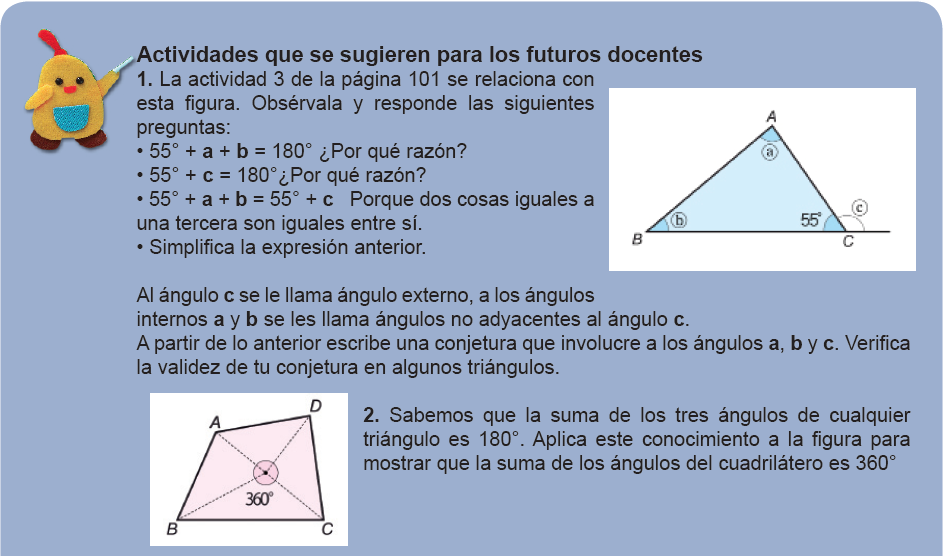 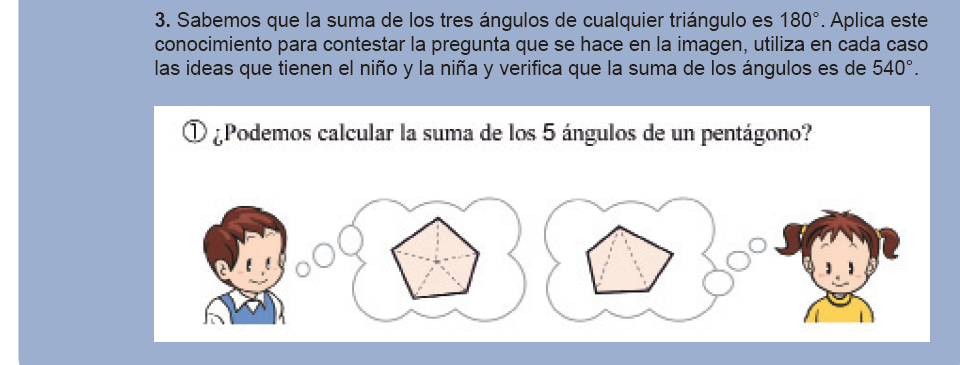 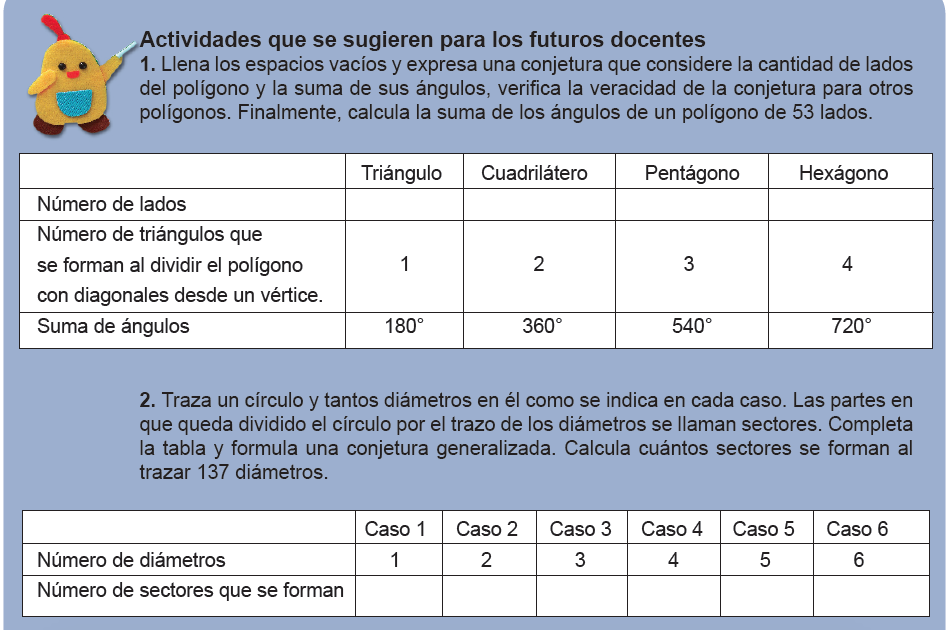 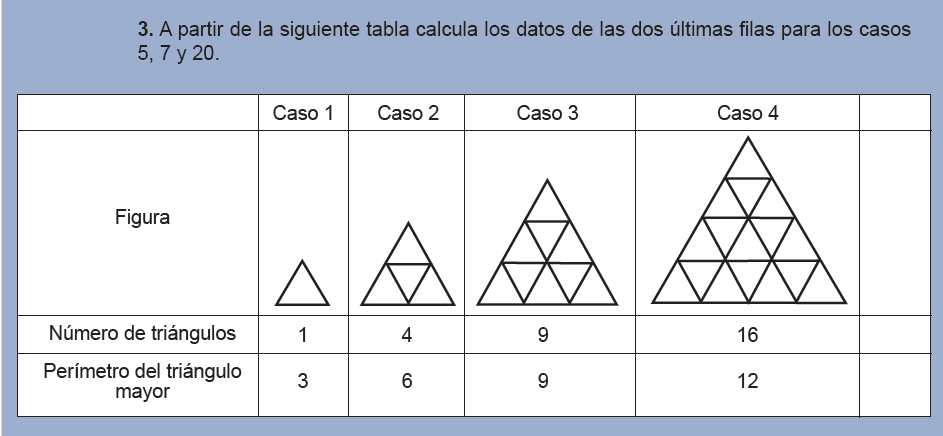 